Marquardt School District 151860 Glen Ellyn Rd.Glendale Heights, IL 60139Residency Documentation RequirementsThird Party Residents-Homeowner                   Please find below a list of required documents necessary to verify residency in Marquardt School District 15.RESIDENCY DOCUMENTS (All documents required)Affidavit #1 – Verification of Residence in Marquardt School District 15 (homeowner)	Affidavit #1 – Verification of Residence in Marquardt School District 15 (parent/guardian)	Affidavit #3 – Third Party Resident (parent/guardian) Affidavit #4 – Third Party Resident (homeowner)Category I   (Proof of residency must be provided by person(s) who are the homeowner(s))	       (One document required)Most recent property tax bill, identifying the address and proof of payment – i.e. canceled           check or Form 1098Mortgage papers identifying the address- i.e. Closing Settlement Statement (HUD-1)-                                                                                       (Current-within last 3 months), Most recent mortgage statementOther documents proposed for the School District’s consideration: (List the documents here 	and provide the documents with this form.)	________________________________________________________________________Category II   (Two documents showing current address for both the homeowner and the                          parent/guardian are required to be able to register. “Most recent” means within the last 
	45 days.)Most recent bank statementMost recent cable/phone service billMost recent credit card billMost recent gas, electric and/or water billCurrent homeowner’s/auto insurance policy and proof of premium paymentCurrent vehicle registrationCurrent loan payment bookOther documents proposed for the School District’s consideration: (List the documents here 	and provide the documents with this form.)	________________________________________________________________________Category III – Photo ID for parent or guardian (One document required)Driver’s LicenseIllinois State ID
PassportGreen Card	Temporary Visitor Driver’s LicenseIf you are unable to provide one of the above Category III items, check here and provide one additional item from Category II.   If student is new to District, you are required to provide an original birth certificate and if available, state transfer form along with your completed proof of residency.Marquardt School District 15AFFIDAVIT #1Verification of Residence in the DistrictI, ______________________________do hereby swear, under penalty of perjury, and attest that: _______________________________________is a child who lives with me at the following address________________________________________________________________________, Illinois	I have provided evidence of my residency pursuant to the requirements of Marquardt School District 15 by producing copies of:____________________________________________________________________________________________________________________________________________________________________________________OR               I am unable to provide evidence of my place of residence for the following reasons:	         _______________________________________________________________________________________________________________________________________________________________       (If this item is checked, must provide AFFIDAVIT #3 FROM THRID PARTY evidencing residency)II. This child does the following at the residence specified above:	____Eats meals regularly		____Sleeps overnight regularly               ____Spends weekends regularly	____Spends summers regularlyIII. My relationship to this child is:	____Birth or adoptive parent (birth certificate required)	____Legal Guardian (certified court document required)	____Other_____________________________________I further hereby attest, under penalty of perjury, that I understand that, pursuant to the Illinois school code, 105 ILCS 5/10-20.12b, a person who misrepresents a child’s residence for the purpose of school attendance is guilty of a Class C misdemeanor.  I further understand that the District is required to collect tuition from the responsible individual, for any non-resident student who attends a District 15 school.I also understand that school district staff will evaluate my responses to the above request for information, along with other information available, to determine whether this child qualifies for attendance in the school district and that particular information provided does not guarantee school admission._______________________________                                                  _____________________           	           Signature					      	                    DateMarquardt School District 15AFFIDAVIT #1Verification of Residence in the DistrictI, ______________________________do hereby swear, under penalty of perjury, and attest that: _______________________________________is a child who lives with me at the following address________________________________________________________________________, Illinois	I have provided evidence of my residency pursuant to the requirements of Marquardt School District 15 by producing copies of:____________________________________________________________________________________________________________________________________________________________________________________OR               I am unable to provide evidence of my place of residence for the following reasons:	         _______________________________________________________________________________________________________________________________________________________________       (If this item is checked, must provide AFFIDAVIT #3 FROM THRID PARTY evidencing residency)II. This child does the following at the residence specified above:	____Eats meals regularly		____Sleeps overnight regularly               ____Spends weekends regularly	____Spends summers regularlyIII. My relationship to this child is:	____Birth or adoptive parent (birth certificate required)	____Legal Guardian (certified court document required)	____Other_____________________________________I further hereby attest, under penalty of perjury, that I understand that, pursuant to the Illinois school code, 105 ILCS 5/10-20.12b, a person who misrepresents a child’s residence for the purpose of school attendance is guilty of a Class C misdemeanor.  I further understand that the District is required to collect tuition from the responsible individual, for any non-resident student who attends a District 15 school.I also understand that school district staff will evaluate my responses to the above request for information, along with other information available, to determine whether this child qualifies for attendance in the school district and that particular information provided does not guarantee school admission._______________________________                                                  _____________________           	           Signature					      	                    DateMarquardt School District 15AFFIDAVIT #3 – PARENT /GUARDIANThird Party Resident’s AffidavitTO BE COMPLETED AND SIGNED BY PARENT/GUARDIAN, STUDENT 18 YEARS/OLDER OR EMANCIPATED MINOR________________________________				________________________________Student								School________________________________				________________________________Parent/Guardian							Home Phone________________________________				________________________________Relationship to Student						Cell Phone________________________________		________________________		_____________Residence Street Address				City					Zip		________________________________				________________________________Signature of Parent/Guardian						DateI certify that I am the parent/guardian and am responsible for the student living at the above address___________________________________									   Signature of Parent/GuardianTotal number of : Persons living at this residence ____________________________________	             Rooms in residence _______________________ Bedrooms in residence ____________________________State the reason for this living arrangement, including your relationship to the student and the individual with whom you are residing:_______________________________________________________________________________________________________________________________________________________________________________________________________________________________________________________________________________________________________________________________________________________________I certify that this information is true and we are living in the above state residence._____________________________________ 		_______________________________Signature of Parent/Guardian				DateMarquardt School District 15AFFIDAVIT #4 – HOMEOWNER/LESSEEThird Party Resident’s AffidavitTO BE COMPLETED AND SIGNED BY THE HOMEOWNER/LESSEE_____________________________				______________________________Student								School_____________________________Parent/Guardian Name_____________________________				______________________________Homeowner/Lessee Name						Home Phone								_____________________________________________								Cell Phone____________________________________________		_____________________		___________________________Residence Street Address				City 				ZipI certify that I have personal knowledge of the address of the following individuals:_______________________________________________________________________________________________________________________________________________________________________I certify that the individuals named above are living at the following address: ___________________________________________________________________________________________________________________________________________________________________________I certify that the individuals named above began living at the address listed above on __________________, 20_________ and continue to live at that address through the date below.  *Please attach proof of ownership/lease of the address where the parent/guardian, student age 18 or older or an emancipated student resides.Total number of:  Persons living at this residence _________________________________________	             Rooms in residence ______________________ Bedrooms in residence _________________________State the reason for this living arrangement, including your relationship to the student and the parent/guardian enrolling the student:_______________________________________________________________________________________________________________________________________________________________________________________________________________________________________________________________________________________________________________________________________________________________I certify that this information is true and the individuals named above are living in my residence.______________________________________		________________________________Signature of Homeowner/Lessee				DateMARQUARDT SCHOOL DISTRICT 15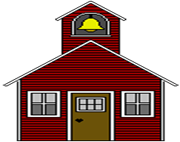 RESIDENCY VERIFICATIONFOR SCHOOL YEAR 20____ - 20____Check here if your address has changed from the prior year.ALL students must verify residency in the Marquardt School District every school year.List all students attending Marquardt District 15 schools.Student Name	School	Grade	Student Name	School	Grade	Student Name	School	Grade	Student Name	School	Grade	Student Name	School	Grade	PLEASE NOTE:  For multiple siblings, only one copy of the required residency documents needs to be submitted. Please submit the documents to the school attended by the oldest child. Proof of residency received by the Marquardt Middle School will be shared/sent to the elementary school which the student attends. Parents may either pick-up the packet at the elementary school or request that the packet be mailed home._ _ _ _ _ _ _ _ _ _ _ _ _ _ _ _ _ _ _ _ _ _ _ _ _ _ _ _ _ _ _ _ _ _ _ _ _ _ _ _ _ _ _ _ _ _ _ _ _ _ _ _ _ _ _ _ _ _ For Office Use OnlyNEW STUDENTRETURNING______ Birth Certificate________ Admin. Initials______ Illinois State Transfer________ Admin. Initials______ Admin. Initials________ Admin. Initials